ИНФОРМАЦИОННОЕ СООБЩЕНИЕо проведении независимой антикоррупционной экспертизыАдминистрация Суровикинского муниципального района Волгоградской области сообщает о проведении независимой антикоррупционной экспертизы проекта постановления администрации Суровикинского муниципального района Волгоградской области «О внесении изменений в постановление администрации  Суровикинского муниципального района Волгоградской области от 16.10.2012 № 1516 «Об утверждении перечня муниципальных услуг и государственных услуг в сфере переданных полномочий, предоставляемых администрацией Суровикинского муниципального района Волгоградской области и ее структурными подразделениями, в том числе услуг, предоставляемых в электронной форме».Независимая антикоррупционная экспертиза может проводиться юридическими и физическими лицами, аккредитованными Министерством юстиции Российской Федерации в качестве независимых экспертов, уполномоченных на проведение экспертизы проектов нормативных правовых актов и иных документов на коррупциогенность.По результатам проведения независимой антикоррупционной экспертизы, в случае выявления коррупциогенных факторов оформляется заключение, в котором указываются выявленные в проекте постановления коррупциогенные факторы и предлагаются способы их устранения.Заключение независимой антикоррупционной экспертизы направляется в адрес разработчика проекта: отдел по экономике и инвестиционной политике администрации Суровикинского муниципального района  Волгоградской области по  почте (по адресу: 404415, Волгоградская область, г. Суровикино, ул. Ленина, 64), курьерским способом либо в виде электронного документа на адрес электронной почты natasur1@yandex.ru, тел. (8-84473) 2-22-43, ответственное лицо – Панчишкина Н.П., консультант отдела по экономике и инвестиционной политике. Дата начала приема заключений по результатам независимой антикоррупционной экспертизы – 19 сентября 2022 года, дата окончания приема заключений по результатам независимой антикоррупционной экспертизы – 28 сентября 2022 года.Независимая антикоррупционная экспертиза проводится за счет собственных средств юридических и физических лиц, проводящих независимую антикоррупционную экспертизу.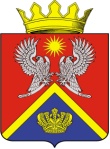 АДМИНИСТРАЦИЯ СУРОВИКИНСКОГО МУНИЦИПАЛЬНОГО РАЙОНА ВОЛГОГРАДСКОЙ ОБЛАСТИПРОЕКТ ПОСТАНОВЛЕНИЯот                                                     № О внесении изменений в постановление администрации  Суровикинского муниципального района Волгоградской области от 16.10.2012 № 1516«Об утверждении перечня муниципальных услуги государственных услуг в сфере переданныхполномочий, предоставляемых администрацией Суровикинского муниципального районаВолгоградской области и ее структурнымиподразделениями, в том числе услуг, предоставляемыхв электронной форме»Администрация Суровикинского муниципального района Волгоградской области постановляет:1. Внести в постановление администрации Суровикинского муниципального района Волгоградской области от 16.10.2012 №1516 «Об утверждении перечня муниципальных услуг и государственных услуг в сфере переданных полномочий, предоставляемых администрацией Суровикинского муниципального района Волгоградской области и ее структурными подразделениями, в том числе услуг, предоставляемых в электронной форме» (далее - Постановление) следующие изменения:       1) приложение к Постановлению изложить в новой редакции согласно приложению. 2. Настоящее постановление вступает в силу после его  обнародования путем размещения на информационном стенде в здании администрации Суровикинского муниципального района, расположенном по адресу: Волгоградская область, г. Суровикино, ул. Ленина, д. 64.Глава Суровикинскогомуниципального района	                     Р.А. Слива«Приложениек постановлениюадминистрации Суровикинскогомуниципального района  Волгоградской областиот 16.10.2012 № 1516ПЕРЕЧЕНЬмуниципальных услуг и государственных услуг в сфере переданных полномочий, предоставляемых администрацией Суровикинского муниципального района Волгоградской области и её структурными подразделениями, в том числе услуг, предоставляемых в электронной форме                                                                                                                                                                  »ПРИЛОЖЕНИЕк постановлениюадминистрации Суровикинскогомуниципального района  от                        №  №п/пНаименование услугиНаименование структурного подразделения администрации Суровикинского муниципального района Волгоградской области, предоставляющего услугуМУНИЦИПАЛЬНЫЕ УСЛУГИМУНИЦИПАЛЬНЫЕ УСЛУГИМУНИЦИПАЛЬНЫЕ УСЛУГИСубсидирование части затрат субъектам малого и среднего предпринимательства, связанных с приобретением оборудования в целях создания, развития или модернизации производстваОтдел по экономике и инвестиционной политике администрации Суровикинского муниципального района Волгоградской областиОказание поддержки начинающим субъектам малого предпринимательства, в том числе инновационным компаниям, а также субъектам малого предпринимательства, осуществляющим деятельность в сфере социального предпринимательстваОтдел по экономике и инвестиционной политике администрации Суровикинского муниципального района Волгоградской областиРассмотрение обращений заинтересованных лиц о включении мест размещения нестационарных торговых объектов в схему размещения нестационарных торговых объектов на территории Суровикинского муниципального района Волгоградской областиОтдел по экономике и инвестиционной политике администрации Суровикинского муниципального района Волгоградской областиРассмотрение предложений о включении мест проведения ярмарок на территории Суровикинского муниципального района Волгоградской области в перечень мест проведения ярмарок на территории Волгоградской областиОтдел по экономике и инвестиционной политике администрации Суровикинского муниципального района Волгоградской областиПредоставление, продление, переоформление разрешения на право организации розничного рынкаОтдел по экономике и инвестиционной политике администрации Суровикинского муниципального района Волгоградской областиЗаключение договора на проведение ярмарки на территории Суровикинского муниципального района Волгоградской области без проведения торговОтдел по экономике и инвестиционной политике администрации Суровикинского муниципального района Волгоградской областиПредоставление грантов из бюджета Суровикинского муниципального района Волгоградской области субъектам малого и среднего предпринимательства на реализацию молодежных проектовОтдел по экономике и инвестиционной политике администрации Суровикинского муниципального района Волгоградской областиУстановление, изменение и отмена муниципальных маршрутов регулярных перевозок, а также изменение расписаний движения транспортных средств по муниципальному маршруту регулярных перевозок в границах одного сельского поселения, двух и более поселений, находящихся на территории Суровикинского муниципального района Волгоградской областиОтдел по экономике и инвестиционной политике администрации Суровикинского муниципального района Волгоградской областиОбеспечение доступа к архивным документами справочно-поисковым средствам к нимв читальном зале архиваАрхивный отдел администрации Суровикинского муниципального района Волгоградской областиПредоставление архивных справок, архивных копий, архивных выписок, информационных писемАрхивный отдел администрации Суровикинского муниципального района Волгоградской областиВыдача градостроительного плана земельного участкаОтдел архитектуры и градостроительства администрации Суровикинского муниципального района Волгоградской областиВыдача разрешения на строительство объектакапитального строительства, внесение изменений в разрешение на строительствоОтдел архитектуры и градостроительства администрации Суровикинского муниципального района Волгоградской областиВыдача разрешения на ввод объекта в эксплуатацию, внесение изменений в разрешение на ввод объекта в эксплуатацию на территории Суровикинского муниципального района Волгоградской областиОтдел архитектуры и градостроительства администрации Суровикинского муниципального района Волгоградской областиПредоставление разрешения на отклонение отпредельных параметров разрешенного строительства, реконструкции объектов капитального строительстваОтдел архитектуры и градостроительства администрации Суровикинского муниципального района Волгоградской областиПредоставление разрешения на условно разрешенный вид использования земельного участка или объекта капитального строительстваОтдел архитектуры и градостроительства администрации Суровикинского муниципального района Волгоградской областиВыдача разрешений на установку и эксплуатацию рекламной конструкции на территории Суровикинского муниципального района Волгоградской областиОтдел архитектуры и градостроительства администрации Суровикинского муниципального района Волгоградской областиПредоставление сведений, документов и материалов, содержащихся в государственных информационных системах обеспечения градостроительной деятельности на территории Суровикинского муниципального района Волгоградской областиОтдел архитектуры и градостроительства администрации Суровикинского муниципального района Волгоградской областиУтверждение документации по планировке территорииОтдел архитектуры и градостроительства администрации Суровикинского муниципального района Волгоградской областиПринятие решения о подготовке документации  по планировке территорииОтдел архитектуры и градостроительства администрации Суровикинского муниципального района Волгоградской областиНаправление уведомления о соответствии или несоответствии построенных или реконструированных объекта индивидуального жилищного строительства или садового дома требованиям законодательства о градостроительной деятельности на территории Суровикинского муниципального района Волгоградской областиОтдел архитектуры и градостроительства администрации Суровикинского муниципального района Волгоградской областиНаправление уведомления о соответствии (несоответствии) указанных в уведомлении о планируемых строительстве или реконструкции объекта индивидуального жилищного строительства или садового дома параметров объекта индивидуального жилищного строительства или садового дома установленным параметрам и допустимости (и (или) недопустимости)размещения объекта индивидуального жилищного строительства или садового дома на земельном участке на территории Суровикинского муниципального района Волгоградской областиОтдел архитектуры и градостроительства администрации Суровикинского муниципального района Волгоградской областиПредоставление согласия на строительство, реконструкцию объектов капитального строительства, объектов, предназначенных для осуществления дорожной деятельности, объектов дорожного сервиса, установку рекламных конструкций,информационных щитов и указателей в границах придорожных полос автомобильных дорог общего пользования местного значенияОтдел архитектуры и градостроительства администрации Суровикинского муниципального района Волгоградской областиПредоставление субсидии из бюджета Суровикинского муниципального района на погашение части кредита (займа, ссуды), полученного на строительство или приобретение жильяОтдел архитектуры и градостроительства администрации Суровикинского муниципального района Волгоградской областиПродажа земельных участков, находящихся в муниципальной собственности Суровикинского муниципального района Волгоградской области, и земельных участков, государственная собственность на которые не разграничена, расположенных на территории сельских поселений, входящих в состав Суровикинского муниципального района Волгоградской области, без проведения торговОтдел по управлению муниципальным имуществом и землепользованию администрацииСуровикинского муниципального района Волгоградской областиПринятие решения о проведении аукциона по продаже земельных участков, находящихся в муниципальной собственности Суровикинского муниципального района Волгоградской области, и земельных участков, государственная собственность на которые не разграничена, расположенных на территории сельских поселений, входящих в состав Суровикинского муниципального района Волгоградской областиОтдел по управлению муниципальным имуществом и землепользованию администрацииСуровикинского муниципального района Волгоградской областиПредоставление земельных участков, 
находящихся в муниципальной собственности Суровикинского 
муниципального района Волгоградской области, и земельных участков, 
государственная собственность на которые не разграничена, расположенных на территории сельских поселений, входящих в состав 
Суровикинского муниципального района Волгоградской области, в безвозмездное пользованиеОтдел по управлению муниципальным имуществом и землепользованию администрацииСуровикинского муниципального района Волгоградской областиПредоставление земельных участков в собственность граждан бесплатно безпредварительной постановки на учет на территории Суровикинского муниципального района Волгоградской областиОтдел по управлению муниципальным имуществом и землепользованию администрацииСуровикинского муниципального района Волгоградской областиЗаключение договора на размещение нестационарного торгового объекта в месте, определенном схемой размещения нестационарных торговых объектов на территории Суровикинского муниципального района Волгоградской области, без проведения аукционаОтдел по управлению муниципальным имуществом и землепользованию администрацииСуровикинского муниципального района Волгоградской областиПредоставление земельных участковв собственность граждан бесплатноОтдел по управлению муниципальным имуществом и землепользованию администрацииСуровикинского муниципального района Волгоградской областиПредоставление земельных участков,находящихся в муниципальной  собственности Суровикинского муниципального районаВолгоградской области, и земельных участков, государственная собственность на которые не разграничена, расположенных на территории  сельских поселений, входящих в состав Суровикинского муниципального района Волгоградской области, в аренду без проведения торговОтдел по управлению муниципальным имуществом и землепользованию администрацииСуровикинского муниципального района Волгоградской областиПринятие решения о проведении аукционана право заключения договора арендыземельных участков, находящихся в муниципальной собственности Суровикинского муниципального района Волгоградской области, и земельных участков, государственная собственность на которые не разграничена, расположенных на территории сельских поселений, входящих в состав Суровикинского муниципального района Волгоградской областиОтдел по управлению муниципальным имуществом и землепользованию администрацииСуровикинского муниципального района Волгоградской областиПредоставление информации об объектахнедвижимого имущества, находящегося в муниципальной собственности Суровикинского муниципального районаВолгоградской области и предназначенного для сдачи в аренду, безвозмездное пользование, а также объектах, подлежащих приватизацииОтдел по управлению муниципальным имуществом и землепользованию администрацииСуровикинского муниципального района Волгоградской областиПредоставление земельных участков, находящихся в муниципальной собственности Суровикинского муниципального района Волгоградской области, и земельных участков, государственная собственность на которые не разграничена, расположенных на территории сельских поселений, входящих в состав Суровикинского муниципального района Волгоградской области, в аренду гражданам для индивидуального жилищного строительства, ведения личного подсобного хозяйства в границах населенного пункта, садоводства, гражданам и крестьянским (фермерским) хозяйствам для осуществления крестьянским (фермерским) хозяйством его деятельностиОтдел по управлению муниципальным имуществом и землепользованию администрацииСуровикинского муниципального района Волгоградской областиПредоставление выписки (информации)об объектах учета из реестра муниципальногоимущества Суровикинского муниципального района Волгоградской областиОтдел по управлению муниципальным имуществом и землепользованию администрацииСуровикинского муниципального района Волгоградской областиПредоставление в аренду, безвозмездное пользование объектов муниципальной собственности Суровикинского муниципального районаОтдел по управлению муниципальным имуществом и землепользованию администрацииСуровикинского муниципального района Волгоградской областиПредварительное согласование предоставления земельного участка на территории Суровикинского муниципального района Волгоградской областиОтдел по управлению муниципальным имуществом и землепользованию администрацииСуровикинского муниципального района Волгоградской областиПредоставление земельных участков членамнекоммерческих организаций, созданныхдо 1 января 2019 г. для ведения садоводства,огородничества или дачного хозяйства, либосадоводческих или огороднических некоммерческих товариществ без проведения торгов в собственность бесплатноОтдел по управлению муниципальным имуществом и землепользованию администрацииСуровикинского муниципального района Волгоградской областиПредоставление во владение и (или) в пользование объектов имущества, включенных в переченьмуниципального имущества Суровикинскогомуниципального района Волгоградской области, предназначенного для предоставления во владение и (или) в пользование субъектам малого и среднего предпринимательства и организациям, образующим инфраструктуру поддержки субъектов малого и среднего предпринимательстваОтдел по управлению муниципальным имуществом и землепользованию администрацииСуровикинского муниципального района Волгоградской областиПредоставление земельных участков, находящихся в муниципальной собственности Суровикинскогомуниципального района Волгоградской области, и земельных участков, государственная собственностьна которые не разграничена, расположенных на территории сельских поселений, входящих в состав Суровикинского муниципального района Волгоградской области, в постоянное (бессрочное) пользованиеОтдел по управлению муниципальным имуществом и землепользованию администрацииСуровикинского муниципального района Волгоградской областиУтверждение схемы расположения земельного участка на кадастровом плане территории в целях разделаземельного участка, находящегося в муниципальной собственности Суровикинского муниципального районаВолгоградской области, и земельного участка, государственная собственность на который не разграничена,расположенного на территории сельских поселений, входящих в состав Суровикинского муниципального районаВолгоградской областиОтдел по управлению муниципальным имуществом и землепользованию администрацииСуровикинского муниципального района Волгоградской областиПредоставление земельных участков, находящихся в муниципальной собственности Суровикинскогомуниципального района Волгоградской области, и земельных участков, государственная собственностьна которые не разграничена, расположенных на территории сельских поселений, входящих в состав Суровикинского муниципального района Волгоградской области, юридическим лицам в собственность бесплатноОтдел по управлению муниципальным имуществом и землепользованию администрацииСуровикинского муниципального района Волгоградской областиВыдача разрешения на использование земель или земельного участка, находящихся в муниципальной собственности Суровикинского муниципального района Волгоградской области, и земель или земельного участка, государственная собственность на которые не разграничена, расположенных на территории сельских поселений, входящих в состав Суровикинского муниципального района Волгоградской областиОтдел по управлению муниципальным имуществом и землепользованию администрацииСуровикинского муниципального района Волгоградской областиПредоставление в аренду земельных участков, включенных в перечень муниципального имущества, предназначенного для субъектов малого и среднего предпринимательства и организаций, образующих инфраструктуру поддержки субъектов малого и среднего предпринимательстваОтдел по управлению муниципальным имуществом и землепользованию администрацииСуровикинского муниципального района Волгоградской областиПредоставление гражданам для собственных нужд земельных участков, находящихся в муниципальной собственности Суровикинского муниципального района Волгоградской области, и земельных участков, государственная собственность на которые не разграничена, расположенных на территории сельских поселений, входящих в состав Суровикинского муниципального района Волгоградской области, для размещения гаражейОтдел по управлению муниципальным имуществом и землепользованию администрацииСуровикинского муниципального района Волгоградской областиПризнание граждан участниками ведомственной целевой программы«Оказание государственной поддержки гражданам в обеспечении жильем и оплате жилищно-коммунальных услуг» государственной программы Российской Федерации «Обеспечение доступным и комфортным жильем и коммунальными услугами граждан Российской ФедерацииОтдел жилищно-коммунального хозяйства администрации Суровикинского муниципального района Волгоградской областиРассмотрение заявления о согласовании планируемого размещения инженерных коммуникаций при проектировании прокладки, переноса или переустройства инженерных коммуникаций в границах полос отвода автомобильных дорог общего пользования местного значения, заявления о выдаче согласия на прокладку, перенос или переустройство инженерных коммуникаций, их эксплуатацию в границах придорожных полос автомобильных дорог общего пользования местного значения вне границ населенных пунктов в границах Суровикинского муниципального района Волгоградской областиОтдел жилищно-коммунального хозяйства администрации Суровикинского муниципального района Волгоградской областиРассмотрение заявления о присоединении объектов дорожного сервиса к автомобильным дорогам общего пользования местного значения, о выдаче согласия на реконструкцию, капитальный ремонт и ремонт примыканий объектов дорожного сервиса к автомобильным дорогам общего пользования местного значения вне границ населенных пунктов в границах Суровикинского муниципального района Волгоградской областиОтдел жилищно-коммунального хозяйства администрации Суровикинского муниципального района Волгоградской областиВыдача согласия на строительство, реконструкцию, капитальный ремонт, ремонт являющихся сооружениями пересечения автомобильной дороги с автомобильными дорогами общего пользования местного значения или примыкания автомобильной дороги к автомобильной дороге общего пользования местного значения вне границ населенных пунктов в границах Суровикинского муниципального района Волгоградской областиОтдел жилищно-коммунального хозяйства администрации Суровикинского муниципального района Волгоградской областиПризнание молодой семьи участницей мероприятия по обеспечению жильем молодых семей ведомственной целевой программы «Оказание государственной поддержки гражданам в обеспечении жильем и оплате жилищно-коммунальных услуг» государственной программы Российской Федерации «Обеспечение доступным и комфортным жильем и коммунальными услугами граждан Российской Федерации"Отдел жилищно-коммунального хозяйства администрации Суровикинского муниципального района Волгоградской областиПредоставление водных объектов или их частей, находящихся в собственности Суровикинского муниципального района Волгоградской области, в пользование на основании договоров водопользованияОтдел по сельскому хозяйству, продовольствию и природопользованию администрации Суровикинского муниципального района Волгоградской областиПрием заявлений и постановка на учет детей для зачисления в муниципальныеобразовательные учреждения Суровикинского муниципального районаВолгоградской области, реализующие основные общеобразовательныепрограммы дошкольного образованияОтдел по образованию администрации Суровикинского муниципального района Волгоградской областиПредоставление информации об организацииобщедоступного и бесплатного дошкольного,начального общего, основного общего,среднего общего образования, а так жедополнительного образования в общеобразовательных учреждениях, расположенных на территорииСуровикинского муниципального районаВолгоградской областиОтдел по образованию администрации Суровикинского муниципального района Волгоградской областиПредоставление информации о порядке проведения государственной (итоговой) аттестации обучающихся, освоивших образовательные программы основного общего и среднего общего образования, в том числе в форме единого государственного экзамена, а также информации из баз данных Волгоградской области об участниках единого государственного экзамена и о результатах единого государственного экзаменаОтдел по образованию администрации Суровикинского муниципального района Волгоградской областиГОСУДАРСТВЕННЫЕ УСЛУГИ В СФЕРЕ ПЕРЕДАННЫХ ПОЛНОМОЧИЙГОСУДАРСТВЕННЫЕ УСЛУГИ В СФЕРЕ ПЕРЕДАННЫХ ПОЛНОМОЧИЙГОСУДАРСТВЕННЫЕ УСЛУГИ В СФЕРЕ ПЕРЕДАННЫХ ПОЛНОМОЧИЙНазначение компенсации родителям (законным представителям) части родительской платы за присмотр и уход за детьми в образовательных организациях, реализующих образовательную программу дошкольного образования, расположенных на территории Суровикинского муниципального района Волгоградской областиОтдел по образованию администрации Суровикинского муниципального района Волгоградской областиПодбор и учетграждан, желающих принять на воспитание в свою семьюребенка, оставшегося без попечения родителей(за исключением усыновления)Отдел по образованию администрации Суровикинского муниципального района Волгоградской области(специалисты опеки и попечительства)Предоставление информации о детях-сиротах и детях, оставшихся без попечения родителей, лицам, желающим усыновить (удочерить) ребенка, стать опекунами или попечителями несовершеннолетних граждан либо принять детей, оставшихся без попечения родителей, в семью на воспитаниеОтдел по образованию администрации Суровикинского муниципального района Волгоградской области(специалисты опеки и попечительства)Принятие решения о назначении опекунами или попечителями граждан, выразивших желание стать опекунами или попечителями малолетних, несовершеннолетних граждан либо принять детей, оставшихся без попечения родителей, в семью на воспитание в иных установленных семейным законодательством Российской Федерации формахОтдел по образованию администрации Суровикинского муниципального района Волгоградской области(специалисты опеки и попечительства)Назначение денежных средств на содержание ребенка, находящегося под опекой или попечительствомОтдел по образованию администрации Суровикинского муниципального района Волгоградской области(специалисты опеки и попечительства)Выдача разрешения на раздельное проживание попечителя с подопечным, достигшим шестнадцати летОтдел по образованию администрации Суровикинского муниципального района Волгоградской области(специалисты опеки и попечительства)Временное устройство несовершеннолетних, чьи родители (законные представители) по уважительным причинам не могут исполнять свои обязанности в отношении детей, в организации для детей-сирот и детей, оставшихся без попечения родителей, на полное государственное обеспечение обеспечениеОтдел по образованию администрации Суровикинского муниципального района Волгоградской области(специалисты опеки и попечительства)Принятие решения об объявлении несовершеннолетнего полностью дееспособным (эмансипированным)Отдел по образованию администрации Суровикинского муниципального района Волгоградской области(специалисты опеки и попечительства)Заключение договоров доверительного управления имуществом несовершеннолетних подопечныхОтдел по образованию администрации Суровикинского муниципального района Волгоградской области(специалисты опеки и попечительства)Выдача родителям или усыновителям разрешения на изменение имени, фамилии ребенка до достижения им возраста четырнадцати летОтдел по образованию администрации Суровикинского муниципального района Волгоградской области(специалисты опеки и попечительства)Выдача предварительного разрешения на совершение сделок с имуществом несовершеннолетнихОтдел по образованию администрации Суровикинского муниципального района Волгоградской области(специалисты опеки и попечительства)Назначение опекуна (попечителя) над совершеннолетним лицом, признанным в судебном порядке недееспособным или ограниченно дееспособнымОтдел по образованию администрации Суровикинского муниципального района Волгоградской области(специалисты опеки и попечительства)Освобождение опекунов и попечителей от исполнения ими своих обязанностейОтдел по образованию администрации Суровикинского муниципального района Волгоградской области(специалисты опеки и попечительства)Выдача заключения о временной передаче детей-сирот и детей, оставшихся без попечения родителей, в семьи граждан, постоянно проживающих на территории Российской ФедерацииОтдел по образованию администрации Суровикинского муниципального района Волгоградской области(специалисты опеки и попечительства)Выдача разрешения на оформление доверенности для представления интересов несовершеннолетнегоОтдел по образованию администрации Суровикинского муниципального района Волгоградской области(специалисты опеки и попечительства)Выдача предварительного разрешения законному представителю на распоряжение доходами несовершеннолетнего, подопечногоОтдел по образованию администрации Суровикинского муниципального района Волгоградской области(специалисты опеки и попечительства)Выдача разрешения на вступление в брак несовершеннолетним гражданам, достигшим 16-летнего возрастаОтдел по образованию администрации Суровикинского муниципального района Волгоградской области(специалисты опеки и попечительства)Выдача разрешения (согласия) на заключение трудового договора с несовершеннолетним в возрасте от 14 до 15 лет, получающим общее образованиеОтдел по образованию администрации Суровикинского муниципального района Волгоградской области(специалисты опеки и попечительства)Установление патронажа над совершеннолетними дееспособными гражданами, которые по состоянию здоровья не способны самостоятельно осуществлять и защищать свои права и исполнять свои обязанностиОтдел по образованию администрации Суровикинского муниципального района Волгоградской области(специалисты опеки и попечительства)Выдача заключения о возможности быть усыновителемОтдел по образованию администрации Суровикинского муниципального района Волгоградской области(специалисты опеки и попечительства)Предоставление государственной услуги по государственной регистрации актов гражданского состояния органами, осуществляющими государственную регистрацию актов гражданского состояния на территории Российской ФедерацииОтдел записи актов гражданского состояния администрации Суровикинского муниципального района Волгоградской областиПредоставление субсидий на оплату жилого помещения и коммунальных услугОтдел по предоставлению жилищных субсидий и социальной политике администрации Суровикинского муниципального района Волгоградской области